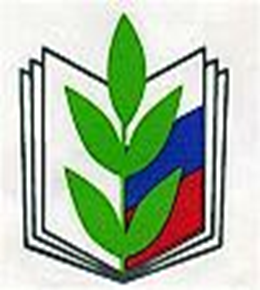 УТВЕРЖДЕНна заседании профсоюзного комитетапротокол № от «15 cентября 2016 годаПЛАН РАБОТЫПЕРВИЧНОЙ ПРОФСОЮЗНОЙ ОРГАНИЗАЦИИМБДОУ д/с-о/в № 25НА 2016 – 2017 УЧЕБНЫЙ ГОДЗадачи профсоюзной организации МБДОУ д/с-о/в № 25                                                   на 2016-2017 учебный год:активировать работу профсоюзной организации МБДОУ по представительству и защите интересов членов Профсоюза, повышению социальной защищенности работников МБДОУ д/с-о/в № 25;развивать социальное партнерство в решении социальных проблем работников МБДОУ;содействовать в улучшении материального положения, укреплении здоровья работников МБДОУ и их детей, в создании условий для повышения их профессиональной квалификации, в проведении досуга;осуществлять организационные мероприятия по повышению мотивации и укреплению профсоюзного членства.Председатель ППО МБДОУ д/с-о/в № 25 ___________________________Г.Н.Бояркина№ п/пМЕРОПРИЯТИЯСРОКИОТВЕТСТВЕННЫЙ1. ПРОФСОЮЗНЫЕ СОБРАНИЯ И ВОПРОСЫ1. ПРОФСОЮЗНЫЕ СОБРАНИЯ И ВОПРОСЫ1. ПРОФСОЮЗНЫЕ СОБРАНИЯ И ВОПРОСЫ1. ПРОФСОЮЗНЫЕ СОБРАНИЯ И ВОПРОСЫ1.1Отчетно-профсоюзное собрание (отчёт о работе профсоюзного комитета за 2015 -2016 учебный год). Задачи профсоюзной организации на 2016-2017учебный год.сентябрь 2016г.Профком1.2О ходе работы профсоюзной организации и администрации МБДОУ по выполнению условий Коллективного договора.ноябрь 2016г.Заведующий МБДОУС.В.Швайбович1.3.Утверждение сметы доходов и расходов профсоюзного бюджета на 2017 год.январь 2017г.Председатель ППОГ.Н.Бояркина1.4.О совместной работе администрации МБДОУ и профсоюзной организации по созданию оптимальных условий работы и охраны труда работников, воспитанников МБДОУ. Предупреждение травматизма и профилактика заболеваний.март 2017г.Председатель ППОГ.Н.БояркинаЗаведующий  МБДОУ   С.В.Швайбович2. ЗАСЕДАНИЯ ПРОФКОМА2. ЗАСЕДАНИЯ ПРОФКОМА2. ЗАСЕДАНИЯ ПРОФКОМА2. ЗАСЕДАНИЯ ПРОФКОМА2.1.О состоянии готовности групповых помещений  к новому 2016 -2017 учебному году. Соблюдение техники безопасности по охране труда и улучшение условий труда к началу учебного года. сентябрь2016 г.Профсоюзный комитет2.2. Утверждение плана работы профсоюзной организации на новый учебный год. Организационные вопросы по подготовке к празднику «День дошкольного работника»сентябрь 2016г.Профсоюзныйкомитет2.3. О проведении аттестации педагогических кадров на первую квалификационную категорию в 2016-2017 учебном годуноябрь 2016г.ПредседательППОГ.Н.БояркинаЗаведующий МБДОУС.В.Швайбович2.4. Подготовка к проведению общего профсоюзного собрания по выполнению условий Коллективного договора. ноябрь 2016 г.Профсоюзныйкомитет2.5.Проверка ведения личных дел и трудовых книжек работников МБДОУ.декабрь 2016 гПредседательППОГ.Н.БояркинаЧлен профкомаТ.В.Жмака2.6.Согласование графика отпусков работников МБДОУ. Организационные вопросы по подготовке проведения новогоднего вечера,декабрь 2016г.Заведующий МБДОУ С.В.Швайбович,профсоюзный комитет2.7.О проведении мероприятий, посвященных празднованию Международного дня    8 марта.март 2017г.Профсоюзныйкомитет2.8.Об участии сотрудников в субботниках и благоустройстве территории.Отчет администрации о ходе выполнения соглашения по охране труда.апрель 2017г.Председатель профкомаГ.Н.БояркинаЧлены профкома2.9Проверка ведения личных дел и трудовых книжек работников МБДОУ.май 2017г.Профсоюзныйкомитет                                                                                                3. ОРГАНИЗАЦИОННО-МАССОВАЯ КОМИССИЯ                                                                                                3. ОРГАНИЗАЦИОННО-МАССОВАЯ КОМИССИЯ                                                                                                3. ОРГАНИЗАЦИОННО-МАССОВАЯ КОМИССИЯ                                                                                                3. ОРГАНИЗАЦИОННО-МАССОВАЯ КОМИССИЯ3.1.Подписка на газету «Человек труда» на 2017 год.ноябрь 2016г.Председатель ППОГ.Н.Бояркина3.2.Составление списков на новогодние подарки  членам профсоюза МБДОУ д/с-о/в № 25ноябрь 2016г.Председатель ППО Г.Н.Бояркина3.3.Сверка правильности начисления и взимания членских профсоюзных взносов1 раз в кварталПрофсоюзный комитет, члены  профкома 3.4.Сверка учета членов Профсоюза, отметка уплаты профсоюзных взносов за годянварь 2017г.Профсоюзный комитет3.5.Своевременное рассмотрение письменных и устных заявлений членов ПрофсоюзапостоянноПрофсоюзный комитет3.6.Своевременное оформление протоколов заседаний профсоюзного комитета, профсоюзных собранийпо мере необходимостиПрофсоюзный комитетО ПОДГОТОВКЕ К ПРОВЕДЕНИЮ МЕРОПРИЯТИЙ ПО ОКОНЧАНИЮ ГОДАО ПОДГОТОВКЕ К ПРОВЕДЕНИЮ МЕРОПРИЯТИЙ ПО ОКОНЧАНИЮ ГОДАО ПОДГОТОВКЕ К ПРОВЕДЕНИЮ МЕРОПРИЯТИЙ ПО ОКОНЧАНИЮ ГОДАО ПОДГОТОВКЕ К ПРОВЕДЕНИЮ МЕРОПРИЯТИЙ ПО ОКОНЧАНИЮ ГОДА3.7Подготовка к летней оздоровительной кампании.Об организационных вопросах по проведению Дня здоровья «Солнце, воздух и вода».июнь 2017г.Член профкома Л.В.Шевцова3.8Рациональное использование рабочего времени.в течение годаПредседатель ППОЧлены профкома4. КОМИССИЯ ПО ОХРАНЕ ТРУДА4. КОМИССИЯ ПО ОХРАНЕ ТРУДА4. КОМИССИЯ ПО ОХРАНЕ ТРУДА4. КОМИССИЯ ПО ОХРАНЕ ТРУДА4.1.Осуществление контроля над соблюдением правил и норм охраны труда и техники безопасности с целью анализа состояния охраны труда.в течение годаПрофсоюзный комитет5. КУЛЬТУРНО-МАССОВАЯ КОМИССИЯ5. КУЛЬТУРНО-МАССОВАЯ КОМИССИЯ5. КУЛЬТУРНО-МАССОВАЯ КОМИССИЯ5. КУЛЬТУРНО-МАССОВАЯ КОМИССИЯ5.1.Проведение праздников для работников МБДОУ:- День дошкольного работника;- Новый год;- 8 марта.сентябрь 2016г., декабрь 2016г., март 2017г.Профсоюзныйкомитет5.2.Организация поздравления изменников, юбиляров.в течение годаПрофсоюзный комитет5.3.Организация «Дней здоровья» (выезд на природу)2 раза в годЧлен профкома Л.В.Шевцова